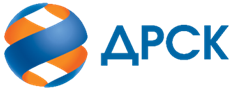 Акционерное Общество«Дальневосточная распределительная сетевая компания»ПРОТОКОЛ № 43/УР-РЗакупочной комиссии по конкурсу в электронной форме с участием только субъектов МСП на право заключения договора на выполнение работ «Чистка просек ВЛ 35 кВ с. Новокуровка, филиал ХЭС»(лот № 4001-РЕМ ПРОД-2021-ДРСК)СПОСОБ И ПРЕДМЕТ ЗАКУПКИ: конкурс в электронной форме, участниками которого могут быть только субъекты малого и среднего предпринимательства на право заключения договора «Чистка просек ВЛ 35 кВ с. Новокуровка, филиал ХЭС», Лот № 4001-РЕМ ПРОД-2021-ДРСК    КОЛИЧЕСТВО ПОДАННЫХ ЗАЯВОК НА УЧАСТИЕ В ЗАКУПКЕ: 3 (три) заявки.КОЛИЧЕСТВО ОТКЛОНЕННЫХ ЗАЯВОК: 1 (одна) заявка.ВОПРОСЫ, ВЫНОСИМЫЕ НА РАССМОТРЕНИЕ ЗАКУПОЧНОЙ КОМИССИИ: О рассмотрении результатов оценки вторых частей заявок Об отклонении заявки Участника 481815/ИП Потаскуев Е.С.О признании заявок соответствующими условиям Документации о закупке по результатам рассмотрения вторых частей заявокРЕШИЛИ:По вопросу № 1Признать объем полученной информации достаточным для принятия решения.Принять к рассмотрению вторые части заявок следующих участников:По вопросу № 2Отклонить заявку 481815/ИП Потаскуев Е.С. от дальнейшего рассмотрения на основании пп. а), б) п. 4.16.4 Документации о закупке, как несоответствующую следующим требованиям:По вопросу № 3Признать вторые части заявок следующих Участников:481799/ ООО "СЕЛЬЭЛЕКТРОСТРОЙ", 482113/ ООО "ЭНЕРГОСИСТЕМА ЦЕНТР"удовлетворяющими по существу условиям Документации о закупке и принять их к дальнейшему рассмотрению. Секретарь Закупочной комиссии 1 уровня  		                                        О.В.Коваленког. Благовещенск«30» ноября 2020№п/пДата и время регистрации заявкиНаименование, адрес и ИНН Участника и/или его идентификационный номер108.10.2020 07:17:44481799215.10.2020 14:26:1248181516.10.2020 04:15:30482113№п/пДата и время регистрации заявкиНаименование, адрес и ИНН Участника и/или его идентификационный номер08.10.2020 07:17:44481799/ ООО "СЕЛЬЭЛЕКТРОСТРОЙ", 679000, Российская Федерация, АОБЛ ЕВРЕЙСКАЯ, Г БИРОБИДЖАН, УЛ СОВЕТСКАЯ, 127, В, ИНН 7901542241, КПП 790101001, ОГРН 113790100122615.10.2020 14:26:12481815/ИП Потаскуев Е.С., 000000, Российская Федерация, Город Биробиджан, -, -, ИНН 790104492057, ОГРН 31879010000347316.10.2020 04:15:30482113/ ООО "ЭНЕРГОСИСТЕМА ЦЕНТР", 198097, Российская Федерация, Г САНКТ-ПЕТЕРБУРГ, ПЕР ОГОРОДНЫЙ, ДОМ 23, ОФИС 302А, ИНН 7840065623, КПП 780501001, ОГРН 1177847147631№ п/пОснования для отклоненияОтсутствует копия выписки из реестра членов СРО в области строительства, реконструкции, капитального ремонта объектов капитального строительства, что не соответствует требованиям п. 7.1 Технических требований в котором указано, что саморегулируемая организация должна давать Участнику право осуществлять строительство, реконструкцию, капитальный ремонт объектов капитального строительства по договору строительного подряда, заключаемому с использованием конкурентных способов заключения договоров в отношении объектов капитального строительства.Ответ на дополнительный запрос Участником не представлен